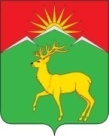 Малиновский сельский Совет депутатовСаянского района Красноярского края   РЕШЕНИЕ  30.03.2023			с. Малиновка 			 № 80О досрочном прекращении полномочий депутата  Малиновского сельского Совета  депутатов Алексеевой Ж.Э. в связи с отставкой по собственному желаниюРуководствуясь пунктом 2 части 10 статьи 40 Федерального закона  от 06.10.2003 №131-ФЗ «Об общих принципах организации местного самоуправления в Российской Федерации»; руководствуясь Уставом Малиновского сельсовета, Малиновский сельский Совет депутатов РЕШИЛ:1. Прекратить досрочно полномочия депутата Малиновского сельского Совета депутатов по многомандатному избирательному округу № 2  Алексеевой Жанны Эдуардовны в связи с отставкой по собственному желанию.2. Контроль за исполнением настоящего решения возложить на Главу сельсовета.3. Настоящее решение вступает в силу в день, следующий за днем его официального опубликования в газете «Вести поселения» и подлежит  размещению в информационно-телекоммуникационной сети Интернет на сайте администрации Саянского района www.adm-sayany.ru».Глава Малиновского сельсовета				А.И. Мазуров